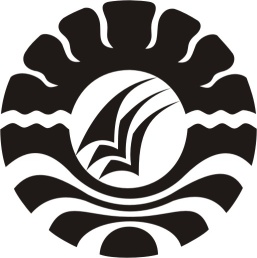 SKRIPSIPENINGKATAN PERILAKU SOSIAL ANAK MELALUI PERMAINAN TRADISIONAL  DI KELOMPOK B1 TAMAN KANAK-KANAK PERTIWI ANRONG APPAKA KECAMATAN PANGKAJENE KABUPATEN PANGKAJENE DAN KEPULAUANAGUSTIAPROGRAM STUDI PENDIDIKAN GURU PENDIDIKAN ANAK USIA DINIFAKULTAS ILMU PENDIDIKANUNIVERSITAS NEGERI MAKASSAR2013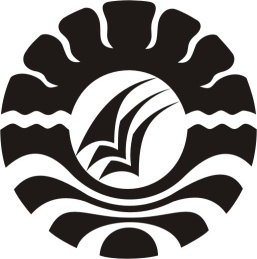 PENINGKATAN PERILAKU SOSIAL ANAK MELALUI PERMAINAN TRADISIONAL  DI KELOMPOK B1 TAMAN KANAK-KANAK PERTIWI ANRONG APPAKA KECAMATAN PANGKAJENE KABUPATEN PANGKAJENE DAN KEPULAUANSKRIPSI Diajukan Untuk Memenuhi Persyaratan Guna Memperoleh Gelar SarjanaPendidikan Pada Program Studi Pendidikan GuruPendidikan Anak Usia Dini Strata Satu Fakultas Ilmu PendidikanUniversitas Negeri MakassarOleh:AGUSTIANIM. 094 924 104PROGRAM STUDI PENDIDIKAN GURU PENDIDIKAN ANAK USIA DINIFAKULTAS ILMU PENDIDIKANUNIVERSITAS NEGERI MAKASSAR2013      KEMENTERIAN PENDIDIKAN DAN KEBUDAYAAN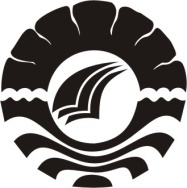 UNIVERSITAS NEGERI MAKASSAR FAKULTAS ILMU PENDIDIKANPENDIDIKAN GURU PENDIDIKAN ANAK USIA DINI             Kampus Tidung FIP UNM Alamat : Jl. Tamalate I Telepon :  884457 Fax. (0411) 883076 PERSETUJUAN  PEMBIMBINGSkripsi dengan judul :“Peningkatan Perilaku Sosial Anak Melalui Permainan Tradisional  di Kelompok B1 Taman Kanak-Kanak Pertiwi Anrong Appaka Kecamatan Pangkajene Kabupaten Pangkajene dan KepulauanAtas  nama:     Nama	                            	:  AGUSTIA Nomor Induk Mahasiswa	 :  094 924 104Jurusan / Prodi 	 :  Pendidikan Guru Pendidikan  Anak Usia DiniFakultas	 :  IlmuPendidikan Setelah diperiksa dan diteliti, skripsi  ini telah memenuhi syarat untuk diujiankan.                                                          Makassar,  Maret 2013       Pembimbing I,		Pembimbing II,Dr. Parwoto, M.Pd		      Arifin Manggau, S.Pd,M.PdNip.19610213 198702 1 001                                   Nip.19740402 200604 1 001Disahkan :Ketua Program Studi PGPAUD FIP UNMDra. Sri Sofiani, M.PdNip. 19530202 198010 2 00100PERNYATAAN KEASLIAN SKRIPSISaya yang bertandatangan di bawahini :Nama	:   AGUSTIANomor Induk Mahasiswa	:   094 924 104Jurusan / Prodi	:   Pendidikan Anak Usia Dini (PAUD)Judul Skripsi	 :  Peningkatan Perilaku Sosial Anak Melalui Permainan                                               Tradisional  Di Taman Kanak-Kanak Pertiwi Anrong                                               Appaka Kecamatan Pangkajene Kabupaten PangkepMenyatakan dengan sebenarnya bahwa skripsi yang saya tulis ini benar merupakan hasil karya saya sendiri dan bukan merupakan pengambilan tulisan atau pikiran orang lain yang saya akui sebagai hasil tulisan atau pikiran sendiri.Apabila dikemudian hari  terbukti atau dapat dibuktikan bahwa skripsi ini hasil jiplakan, maka saya bersedia menerima sanksi atas perbuatan tersebut sesuai ketentuan yang berlaku.Makassar,                       2013Yang Membuat PernyataanAGUSTIA094 924 104MOTTOSeorang Dengan Tujuan yang PastiAkan mengalami KemajuanWalaupun di Jalan Yang SulitKarya ini kuperuntukkan kepada  kedua orang tuaku, suamiku, anakku  dan keluargaku serta sahabat-sahabatku tersayang, atas segala dukungan dan penguat hatinya serta pengertiannyayang setia mendoakan keberhasilan studiku..ABSTRAKAgustia. 2013. Peningkatan Perilaku Sosial Anak Melalui Permainan Tradisional di Taman Kanak-Kanak Pertiwi Anrong Appaka Kecamatan Pangkajene Kabupaten Pangkajene dan Kepulauan. Skripsi ini dibimbing oleh                                   Dr. Parwoto, M.Pd  dan  Arifin Manggau, S.Pd, M.Pd Program Studi Pendidikan Guru Pendidikan Anak Usia Dini Fakultas Ilmu Pendidikan Universitas Negeri Makassar.Penelitian ini berfokus pada masalah bagaimanakah peningkatan perilaku sosial anak melalui permainan tradisional  pada anak di Taman kanak-kanak Pertiwi Anrong Appaka Kecamatan Pangkajene Kabupaten Pangkajene dan Kepulauan ? Tujuan yang ingin dicapai dalam penelitian ini adalah untuk mengetahui perilaku sosial anak melalui Permainan Tradisional pada anak di Taman Kanak-Kanak Pertiwi Anrong Appaka Kecamatan Pangkajene Kabupaten Pangkajene dan kepulauan. Jenis Penelitian ini adalah Penelitian Tindakan Kelas dan Pendekatan dalam penelitian ini adalah pendekatan deskriptif kualitatif  yang menjadikan 1 (satu) guru Taman Kanak-Kanak Pertiwi Anrong Appaka Kecamatan Pangkajene Kabupaten Pangkajene dan Kepulauan dan anak  yang berjumlah 10 orang. Pengumpulan  data yang digunakan adalah teknik observasi dan Dokumentasi terhadap  kemampuan perilaku sosial  melalui permainan tradisional pada anak. Teknik analisis data yang digunakan yaitu kualitatif.  Hasil penelitian menunjukkan bahwa melalui permainan tradisional  dapat meningkatkan perilaku sosial  pada anak di Taman Kanak-Kanak Pertiwi Anrong Appaka Kecamatan Pangkajene Kabupaten Pangkajene dan Kepulauan. PRAKATA         Puji syukur  dipanjatkan kekhadirat Allah SWT, karena   berkat dan anugrahNya  sehingga   skripsi yang sederhana ini dapat  diselesaikan sebagai     tugas akhir  dalam rangka   penyelesaian studi   Pendidikan Guru Pendidikan  Anak Usia Dini Fakultas Ilmu Pendidikan Universitas Negeri Makassar. Skripsi   ini   berjudul “Peningkatan Perilaku Sosial Anak Melalui Permainan Tradisional di Taman Kanak-Kanak Pertiwi Anrong Appaka Kecamatan Pangkajene Kabupaten Pangkajene dan Kepulauan.         Selama proses penyusun Skripsi ini, berbagai tantangan dan hambatan dihadapi. Namun berkat dorongan dan bimbingan dari berbagai pihak .segala tantangan dan hambatan dapat diatasi.  Oleh karena itu, penulis menyampaikan rasa terima kasih kepada Dr. Parwoto, M.Pd dan Arifin Manggau, S.Pd, M.Pd. Masing-masing sebagai pembimbing pertama dan kedua yang tulus ikhlas  meluangkan waktu, memberikan petunjuk dan motivasi dalam penyusunan penelitian ini. Selanjutnya ucapan yang sama di sampaikan kepada :Prof. Dr. H. Arismunandar, M.Pd.  Sebagai  Rektor  Universitas  Negeri Makassar   yang  telah  memberikan  kesempatan  kepada  penulis  untuk menimba Ilmu di  Universitas Negeri Makassar Prof. Dr. H. Ismail Tolla, M.Pd, dekan Fakultas Ilmu Pendidikan Universitas Negeri  Makassar  yang   telah   memberikan   petunjuk  dalam     bidang akademik Dra. Sri Sofiani, M,Pd adalah  Selaku ketua PGPAUD SI dan Sekretaris PGPPAUD  Arifin Manggau, S.Pd, M.Pd,  yang selalu memberikan dorongan  dan   pengarahan dalam  bidang akademik Bapak dan ibu dosen serta staf administrasi pada Fakultas Ilmu Pendidikan    Universitas Negeri Makassar yang selama ini banyak memberikan bimbingan    dan bantuanya  kepada penulis  selama mengadakan penelitian.Kepala Taman Kanak-Kanak Pertiwi Anrong Appaka Kecamatan Pangkajene Kabupaten Pangkajene Kepulauan yang telah memberi dorongan dan semangat serta mengijinkan peneliti mengadakan penelitian.Kepada semua pihak dan rekan-rekan mahasiswa/i   Fakultas  Ilmu Pendidikan, baik dari dalam lingkungan kampus maupun dari   luar lingkungan   kampus, semoga  Allah SWT senantiasa meridhoi segala aktivitas kita Akhirnya, sembah  sujud  dan  baktiku  kepada  Ayahanda   dan   ibunda tercinta, serta suami tercinta yang selalu berdoa untuk kesuksesan dan keselamatan dalam menuntut   ilmu  pengetahuan.                Dari lubuk hati yang paling dalam,penulis berharap semoga amal ibadahnya diterima disisi Allah SWT dan mendapatkan balasan dariNya. Semoga  penelitian  ini dapat memberikan kontribusi yang berarti bagi dunia pendidikan. Amin Ya Rabbal Alamiin.    								Penulis DAFTAR ISIHALAMAN SAMPUL 		iHALAMAN JUDUL		ii	HALAMAN PERSETUJUAN PEMBIMBING 		iiiPERNYATAAN KEASLIAN SKRIPSI		ivMOTTO		vABSTRAK		viPRAKATA 		viiDAFTAR ISI 		ixDAFTAR GAMBAR		xiDAFTAR TABEL 		xii	DAFTAR LAMPIRAN		xiiiBAB  I. PENDAHULUANA. Latar Belakang Masalah	 	1	B. Rumusan Masalah		6C. Tujuan Penelitian		6D. Manfaat Penelitian		6BAB II. KAJIAN PUSTAKA, KERANGKA PIKIR DAN              HIPOTESIS  TINDAKAN             A. Kajian Pustaka…………………………………………………		8              B. Kerangka Pikir		24              C.Hipotesis Tindakan		26BAB III. METODE PENELITIAN A. Pendekatan dan Jenis Penelitian		27B. Fokus Penelitian		28C. Setting dan Subjek Penelitian   		28D. Prosedur dan Pelaksanaan Penelitian  		29E. Tehnik Pengumpulan Data 		36F. Tehnik Analisis Data dan Standar Pencapaian 		37BAB IV. HASIL PENELITIAN DAN PEMBAHASANA. Hasil Penelitian		39B. Pembahasan		78BAB V. KESIMPILAN DAN SARAN              A. Kesimpulan		80              B. Saran-Saran		80DAFTAR PUSTAKA  …………………………………………………….  	82RIWAYAT HIDUP LAMPIRAN DAFTAR GAMBARGambar                             Judul	                              Halaman2.1                        	Kerangka Pikir       	                               	253.1	Desain PTK	 	30DAFTAR TABELDAFTAR LAMPIRANHasil Observasi Aktivitas Mengajar Guru Siklus I Pertemuan I dan II …......		84Hasil Observasi Aktivitas Anak Siklus I Pertemuan I ……………	…………	85Hasil  Observasi Aktivitas Anak Siklus I Pertemuan II  ……………		86Hasil Observasi Aktivitas Mengajar Guru Siklus II Pertemuan I dan II  …..		87Hasil Observasi Aktivitas Anak Siklus II Pertemuan I ……………		88Hasil  Observasi Aktivitas Anak Siklus II Pertemuan II  ……………		89Rubrik Penilaian Guru ……………………………………………………….		90Rubrik Penilaian Anak ………………………………………………………		91Rekapitulasi Siklus I Pertemuan I dan II …………………………………		92Rekapitulasi Siklus II Pertemuan I dan II ………………………………...		93Rencana Kegiatan Harian ……………………………………..		94Rencana Kegiatan Harian  …………………………………………………		95Rencana Kegiatan Harian 		96Rencana Kegiatan Harian 		97DokumentasiDaftar Riwayat Hidup NoJudulHalamanTabel 3.1Kategori Penilaian Hasil Belajar38Table 4.1Hasil  Observasi kegiatan  Guru Pada Siklus I Pertemuan I48Table 4.2Hasil  Observasi kegiatan  Anak Pada Siklus I Pertemuan I49Table 4.3Hasil  Observasi kegiatan  Guru Pada Siklus I Pertemuan II53Table 4.4Hasil  Observasi kegiatan  Anak Pada Siklus I Pertemuan II54Table 4.5Hasil  Observasi kegiatan  Guru Pada Siklus II Pertemuan I66Table 4.6Hasil  Observasi kegiatan  Anak Pada Siklus II Pertemuan I67Table 4.7Hasil  Observasi kegiatan  Guru Pada Siklus II Pertemuan II71Table 4.8Hasil  Observasi kegiatan  Anak Pada Siklus II Pertemuan II72